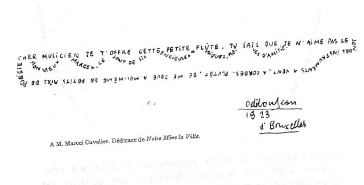 Cher musicien je t’offre cette petite flûte.Tu sais que je n’aime pas le son des instruments à vent, à cordes.Plutôt, je me joue à moi-même de petits airs de poésieMon vieux Marcel, ce sont de silencieuses musiques, pleines d’amitié.Odilon-Jean Périer